GRADE 7                                                        Summative Assessment for the term 2	variant-1Listening  (6 points)Task. A reporter is talking to an engineer from the space hotel company about their new hotel. Listen and choose a, b or c.1 Which is the space hotel?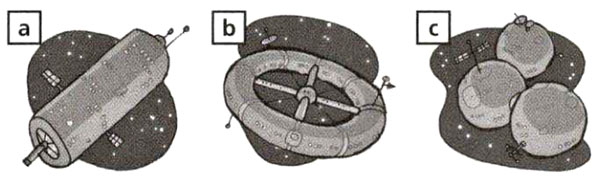 2 Where will the hotel’s orbit be?a around the Earth      b around the Sun     c around the Moon3 How many rooms will the hotel have?a ten      b fifty      c a hundred4 How many restaurants will it have?a one      b two      c three5 In the evening, people will ___a go to the cinema.      b watch TV     c listen to music.6 What sport will people do?a tennis      b running      c basketball	     6 pointsReading (6 points)Have you ever been on holiday without your parents? Would you like to? Read the text and do the taskSAMI come from a strange family. My parents have always believed that we should learn to look after ourselves from an early age. That included holidays. I remember my poor brother went on a canoeing trip on the River Thames with a cousin when they were both just twelve years old. They had a miserable time and have never really recovered from the experience. When I was fifteen, they decided I was old enough to go on holiday with just my best friend. ‘You’re going to hitch-hike to the Lake District with a tent and a backpack; you’re going to camp, up in the mountains, for a week; and then – if you’re still alive – you’re going to hitch-hike back again. ‘So we hitch-hiked for hundreds of kilometres, we camped, we got cold and wet and scared, and couldn’t afford to buy enough food. But, against the odds, we survived.Task 1. Are the sentences true (T) or false (F)?1   Sam’s parents chose his holiday.2   Sam had a frightening experience.	2 pointsTask 2.  Choose the correct option (a-d).1   When Sam’s brother was twelve, he and his cousina   did not enjoy their trip together.                       b   had a terrible holiday, but got over it quickly.c   went camping near the River Thames.             d   went canoeing with his parents.	2   On Sam’s first holiday without his parents, hea   walked all the way to the Lake District.           b   had to hitch-hike across some mountains.c   kept warm, but couldn’t keep dry.                    d   ate less food than he wanted to eat.	2 pointsTask 3. Complete the holiday-related compound nouns. Use the words below.(back      camp      pen      sun    travel )1   …………………….guide2   …………………….burn3   …………………….friend4   …………………….cream	2 pointsWriting  Task. Read the beginning of the story and create your continuation. Kyle and Steve were on board of the spaceship, the destination of which was Mars.  Suddenly Kyle looked out of the window and noticed something big with lots of flashing lights coming towards their ship. The ship’s radio began to make noise and everybody was waiting for something to happen. Then a little window at the end of the ship opened and a small green creature appeared as if it was waiting outside. “An alien!” – Kyle shouted but people didn’t hear him… You may use this plan for the answer: What happened next?  What did Kyle decide to do? Describe the end.                                                                                                                                                                     6 pointsSpeaking Task. You have to work in pairs. Choose one card and discuss the questions. You have one minute to prepare and 2-3 minutes to talk. 	6 points	 	      Total _____ / 24                                                                                                                                                                    6 points	 	      Total _____ / 24GRADE 7                                                        Summative Assessment for the term 2	variant-2Listening  (6 points)Task. A reporter is talking to an engineer from the space hotel company about their new hotel. Listen and choose a, b or c.1 Which is the space hotel?2 Where will the hotel’s orbit be?a around the Earth      b around the Sun     c around the Moon3 How many rooms will the hotel have?a ten      b fifty      c a hundred4 How many restaurants will it have?a one      b two      c three5 In the evening, people will ___a go to the cinema.      b watch TV     c listen to music.6 What sport will people do?a tennis      b running      c basketball	     6 pointsReading (6 points)Have you ever been on holiday without your parents? Would you like to? Read the text and do the taskHARRIETI’ve been on a number of holidays without my parents, but the first holiday was two years ago, when I was sixteen. Six of us decided to go backpacking in Wales during the school holidays. I booked cheap hotels before we left. The first two days were fine. But at the end of the second day, we lost our way. It was pouring with rain and it was getting dark. We eventually came to a farmhouse and knocked on the door. We were so dirty and wet that they didn’t let us into the house. We had to wait in the garage! But they let us phone the hotel. Anyway, the hotel manager kindly sent a car for us. But the next day it was still raining so we decided to take the train home. I’ve learned why no one goes backpacking in Britain in March – it rains non-stop and the fields are covered in deep mud. I’ve never had such a miserable time! My holidays since then have been in warm places with dry weather!Task 1. Are the sentences true (T) or false (F)?1   The weather was good during Harriet’s holiday.2   Harriet’s holiday was shorter than she expected.                                                                                   2 pointsTask 2.  Choose the correct option (a-d).1   Harrieta   went on holiday with six friends.                              b   has been on one holiday without her mum and dad.c   arranged accommodation before the holiday.           d   had a miserable time from the start of the holiday.2   The holiday taught Harrieta   that it’s best to take a map with you when you go backpacking.           b   never to go backpacking in Britain.c   why backpacking in Britain in March isn’t popular.            d   to check the weather forecast before a holiday.	2 pointsTask 3. Complete the holiday-related compound nouns. Use the words below.(back      camp      pen      sun    travel )1   …………………….pack2   …………………….glasses3   …………………….site4   …………………….programme	2 pointsWriting  Task. Read the beginning of the story and create your continuation. Kyle and Steve were on board of the spaceship, the destination of which was Mars.  Suddenly Kyle looked out of the window and noticed something big with lots of flashing lights coming towards their ship. The ship’s radio began to make noise and everybody was waiting for something to happen. Then a little window at the end of the ship opened and a small green creature appeared as if it was waiting outside. “An alien!” – Kyle shouted but people didn’t hear him… You may use this plan for the answer: What happened next?  What did Kyle decide to do? Describe the end.                                                                                                                                                                     6 pointsSpeaking Task. You have to work in pairs. Choose one card and discuss the questions. You have one minute to prepare and 2-3 minutes to talk. 	6 points                                                                                                                                                                    6 points	 	      Total _____ / 24Card 1. You may use the questions: 1. What are the most interesting places in Astana?2. Why do people enjoy visiting these places?3. What is the most exciting place to visit?4. How does it look like?5. Why are these places popular among visitors?6. Would you like to visit Astana again?Card 2. 
You may use the questions: 1. Would you like to be an astronaut?2. Have you ever wanted to be an astronaut?3. Would you like to go to the Moon or travel into space?4. What kinds of people become astronauts?5. How important is the job of an astronaut?6. What planet would you like to travel?
Card 1. You may use the questions: 1. What are the most interesting places in Astana?2. Why do people enjoy visiting these places?3. What is the most exciting place to visit?4. How does it look like?5. Why are these places popular among visitors?6. Would you like to visit Astana again?Card 2. 
You may use the questions: 1. Would you like to be an astronaut?2. Have you ever wanted to be an astronaut?3. Would you like to go to the Moon or travel into space?4. What kinds of people become astronauts?5. How important is the job of an astronaut?6. What planet would you like to travel?
KEYS:Listening  https://english4real.com/practice/a2_l-t-future.html 1 b  2 a 3 c 4 b  5 a 6 b  ReadingFluency1Communication1Content1Pronunciation1Grammatically correct sentences1Topical vocabulary1Fluency1Communication1Content1Pronunciation1Grammatically correct sentences1Topical vocabulary11-variant2-variantTask 1	1T    2TTask 1	1F    2TTask 2                       1 a   2 d   Task 2	1 c   2 cTask 3                   1 travelguide                                 2 sunburn                                 3  penfriend                              4 suncream Task 3	                   1 backpack                                 2 sunglasses                               3 campsite                                  4 travel programme